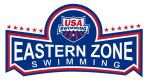 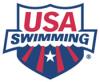 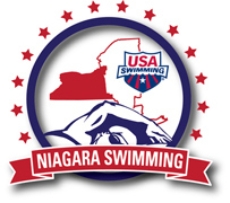 SCY Qualifying Times 2018 Eastern Zone Age Group Championships Meet 10-Under:			11-12:			       13-14:			15-18:Spring Eastern Zone Age GRoup ChampionshipsThe Eastern Zone Board of Directors has approved a change to the structure and organization of the Spring Eastern Zone Age Group Championship Meet. All coaches and teams should be familiar with the new structure and process for this meet!We encourage you to keep up to date on pertinent meet information at www.niagaraswim.orgEventWomen          MenEventWomen          MenEventWomen          MenEventWomen          Men50 free29.09                 29.0650 free26.29                 26.0650 free25.54                23.8750 free25.68                  23.34100 free1:04.35           1:03.77100 free57.24                 56.49100 free55.15                51.12100 free55.69               51.05200 free2:19.75           2:20.15200 free2:04.54           2:02.18200 free2:00.60         1:52.69200 free2:01.05           1:51.25500 free6:21.54          6:12.39500 free5:34.32          5:30.95500 free5:22.22           5:02.75500 free5:22.32         4:59.2750 back33.33                  33.4450 back30.53                 30.361000 free11:05.03      10:27.651000 free11:07.27     10:19.76100 back1:13.95          1:14.41100 back1:05.31           1:05.321650 free18:31.25       17:25.651650 free18:29.54      17:24.4750 breast37.93            37.72200 back2:20.37          2:20.85100 back1:03.79              59.17100 back1:04.31           58.93100 breast1:25.93           1:26.5650 breast33.77                33.08200 back2:17.95          2:08.11200 back2:18.88          2:06.07   50 fly32.01               31.85100 breast1:13.91           1:12.27100 breast1:12.04          1:06.66100 breast1:13.07           1:04.86100 fly1:14.29          1:13.60200 breast2:39.86           2:37.14200 breast2:34.59          2:23.86200 breast2:38.44           2:21.86100 IM1:13.15           1:12.7050 fly28.48                 28.08100 fly1:01.73               56.73100 fly1:02.41              55.97200 IM2:38.43          2:37.98100 fly1:03.60         1:02.84200 fly2:17.95           2:07.52200 fly2:20.84          2:05.65200 fly2:25.40         2:23.47200 IM2:16.59          2:07.98200 IM2:18.50          2:05.87100 IM1:05.92         1:04.65400 IM4:48.03          4:30.04400 IM4:50.41           4:29.11200 IM2:21.39          2:18.76